2020 Virtual Graduate 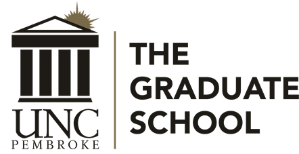 Research SymposiumMany thanks to our faculty judges, Drs. Irina Falls, Roger Ladd, Nicole Stargell, Richard Kang, Velinda Woriax, and Sojin Jang!Congratulations to all participants! The Graduate School appreciates your hard work, perseverance, and scholarly acumen!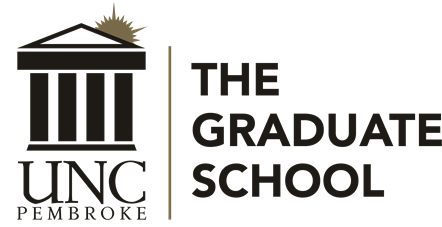  RESEARCH PAPER COMPETITORSPROJECT TITLELINK TO PAPERGRADUATE PROGRAMFACULTY ADVISORJenna Rankin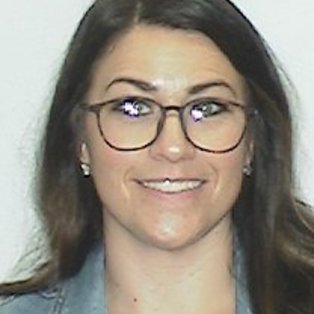 Barriers to Pursuit: A Review of Research Involving First-Generation Graduate Social Work Students.Clinical Mental Health CounselingSusan FrauenholtzDenise Salvetti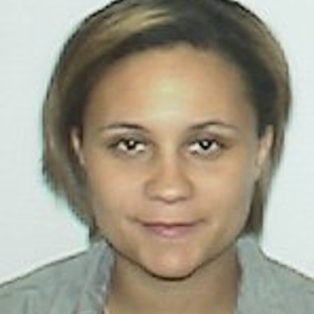 A Look into Amount of Weeks Worked Last Year.MPAJoe WestEric Verhine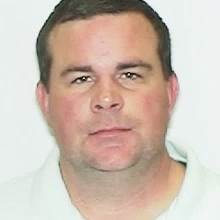 “Beyond the Realms of What We Might Call Usual:” Fantasy as Spiritual Practice.English EducationRoger LaddKaylyn Locklear  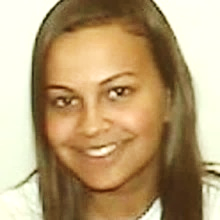 Building a Sustainable Food System.MBAEd HuntKeisha Moore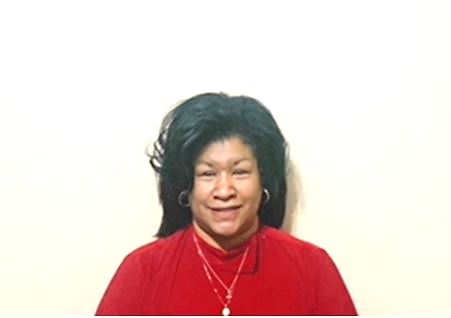 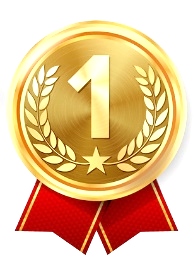 The Long-term Effects of Income Inequality. MPAJoe West RESEARCH PAPER COMPETITORSPROJECT TITLELINK TO PAPERGRADUATE PROGRAMFACULTY ADVISORBeatrice Ogbonna-Otu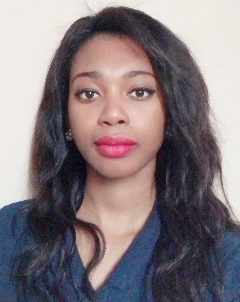 How Effective Are Business Incubators in Helping Startup Businesses? A Study of The Thomas Entrepreneurship Hub.MBAMichael MollohanSarah Shannon-Mohamed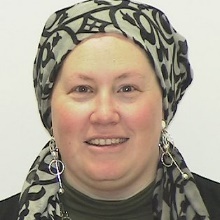 Ensuring Accountability in Water Infrastructure Agreements.MPAMartin MayerSheila O'Sullivan  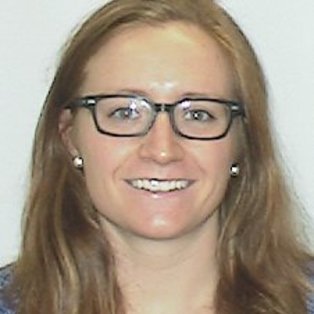 Health-Related Content Knowledge & Heath-Related Behaviors Among College Students.Exercise and Sports AdministrationLeah Fiorentino Laken Royall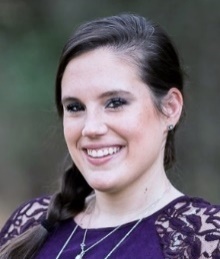 Contributing Factors to the Amount of Television Watched Per Day.MPAJoe West Laurel Tabaka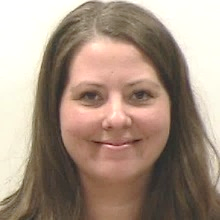 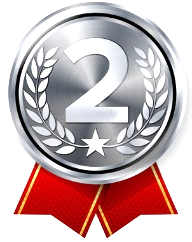 Neighborhood Conditions: How a Neighborhood Can Influence a Childs Health Status. MPAEmily Sharum Meredith Boyd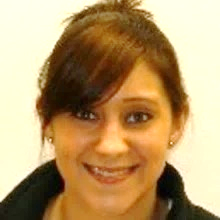 Age at First Child's Birth: Influencing Factors from a Quantitative Perspective.MPAJoe West RESEARCH PAPER COMPETITORSPROJECT TITLELINK TO PAPERGRADUATE PROGRAMFACULTY ADVISOR Micah Simpson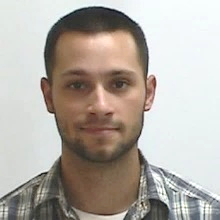 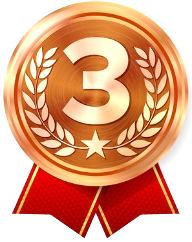 The North Carolina Emergency Management Act: Disaster Management. MPASojin Jang Selina Chalk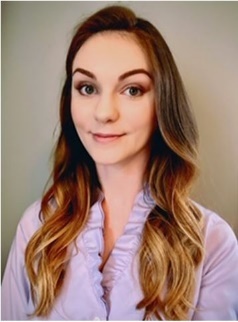 Discrimination: The Factors Impacting Income.MPAJoe West Nicklaus Courmon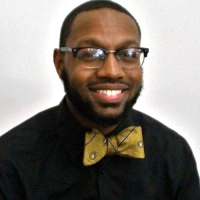 Bars and Bars: Hip Hop and its Role Combating Mass Incarceration.Social Studies EducationDavid Walton Rachel Sutton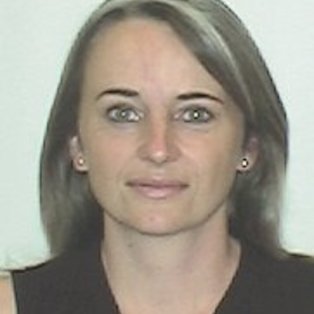 Rural Opioid Misuse and Overdose Related Deaths.MSWJosphine Chaumba Sherri CashSustainable Hazard Resilience.MPASojin Jang3 MINUTE THESIS COMPETITORSPROJECT TITLELINK TO3MT VIDEOGRADUATE PROGRAMFACULTY ADVISORRispah Sang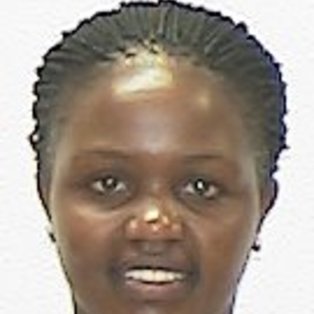 The psychological and Psychosocial Impact of Female Genital Mutilation Among Immigrant/Refugee Women and Girls.Clinical Mental Health CounselingNicole StargellPOSTER COMPETITORSPROJECT TITLELINK TOPOSTERGRADUATE PROGRAMFACULTY ADVISORDennay Brewton and Emily Nick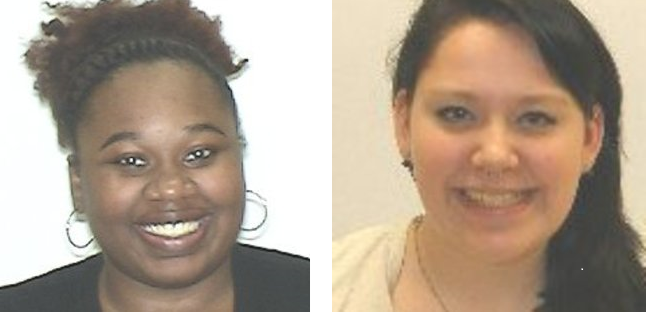 Creating and Sustaining Academic Workshops for Students with Disabilities.Clinical Mental Health CounselingSummer WoodsideElizabeth Spanburgh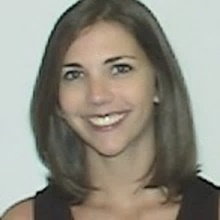 Equine Assisted Psychotherapy.Clinical Mental Health CounselingKelly FicklinNaila McConnell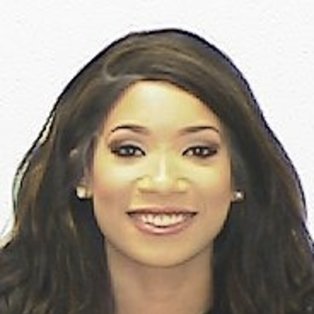 The Role of Mental Health and Efficacy in Students in Higher Education. Clinical Mental Health CounselingLeslie LocklearRashanda Coachman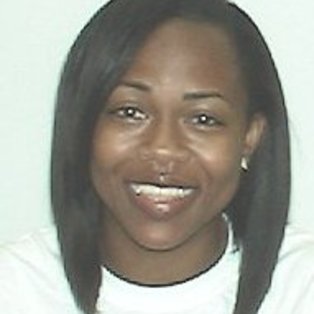 Hair Discrimination: Empowering Diverse Cultures and Lifestyles.Clinical Mental Health CounselingWhitney AkersRashida Wise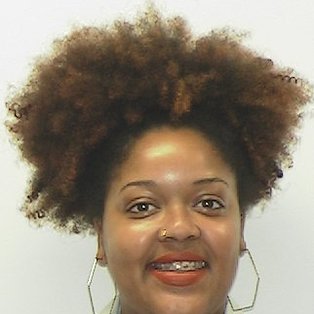 The Effectiveness of Family Involvement in Recovery Outcomes for Substance Use Disorder Treatment.Clinical Mental Health CounselingJeffrey WarrenRebecca Ozment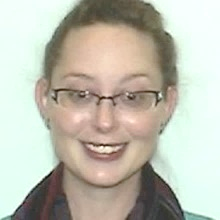 Somatic Counseling: Connecting the Mind and the Body.Clinical Mental Health CounselingWhitney AkersPOSTER COMPETITORSPROJECT TITLELINK TOPOSTERGRADUATE PROGRAMFACULTY ADVISORSara Parisi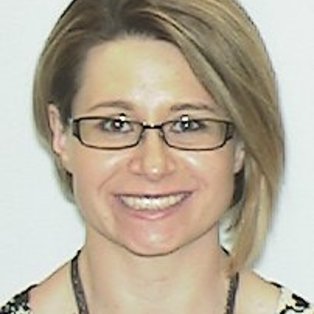 Career Counseling Intervention Proposal for Robeson County Offender Population. Clinical Mental Health CounselingNicole StargellSydney Blake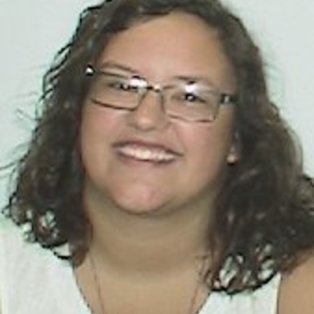 Documenting ANTIFA – Sacco and Vanzetti: 100 Years Later.English EducationMichele FazioEan Ormsby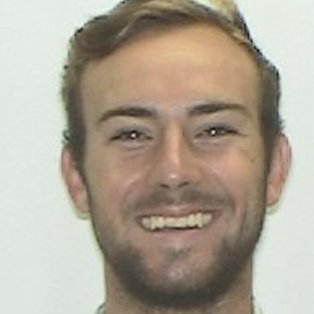 Effects of Campus Recreation on Recruitment and Retainment of College Students.Exercise and Sports AdministrationMarian WootenAlesia Shaw-Pulley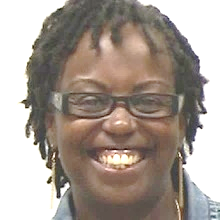 "The Prevention" of Suicide Amongst Middle School Students and Interventions.Professional School CounselingShenika JonesAvvette Smith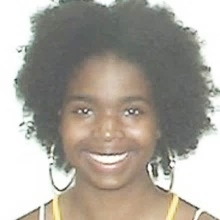 Predicting School Counseling Student Success Through Non-cognitive Factors.Professional School CounselingShenika JonesMary ButlerThe Impact of Socioeconomic Status on Kindergarten Readiness.Professional School CounselingJeffrey WarrenPatrick Cole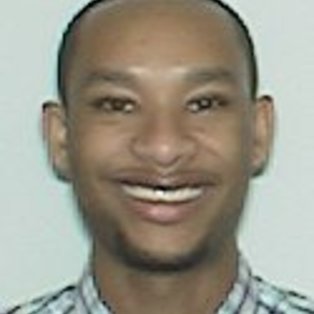 Exploring Non-Suicidal Self-Injury in the Field of School Counseling.Professional School CounselingShenika JonesPOSTER COMPETITORSPROJECT TITLELINK TOPOSTERGRADUATE PROGRAMFACULTY ADVISORSusana Valderrama Banda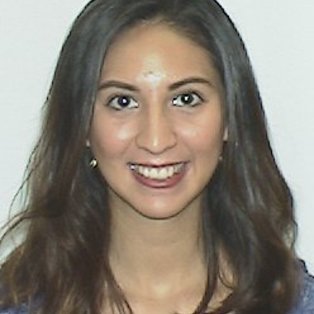 First-Generation Students Navigating Post-Secondary Education.Professional School CounselingAlfred BryantEmily Moore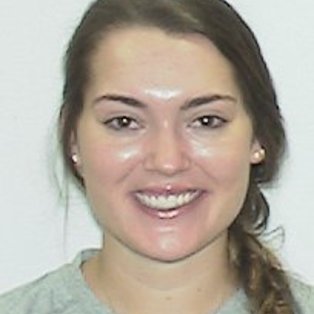 The Effects of Media on Body-image Satisfaction Levels and Disordered Eating Patterns in Collegiate Student-athletes.Kinesiology Leah FiorentinoKathryn Fonseca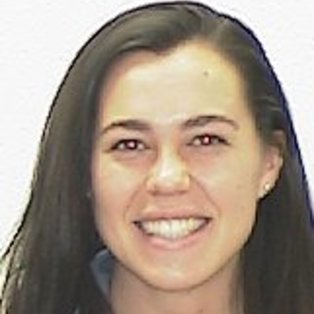 Perceptions of College Students on the Sexualization of Female Athletes.Kinesiology Marian WootenTyler Makosy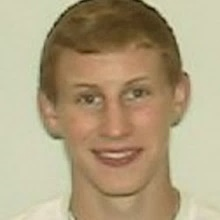 Triage: An In-Depth Examination of Walk-In Counseling Appointments for UNC Pembroke CAPS.Kinesiology LynnDee HorneAna Maria Guillermo Florentino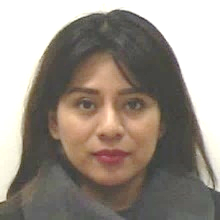 Entrepreneurial Ecosystems.MBAChristine BellShanTi'onna Summers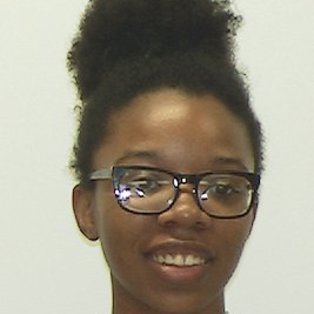 How Much Does Your House Cost?MBABishwa KoiralaPOSTER COMPETITORSPROJECT TITLELINK TOPOSTERGRADUATE PROGRAMFACULTY ADVISORAdam Kirkley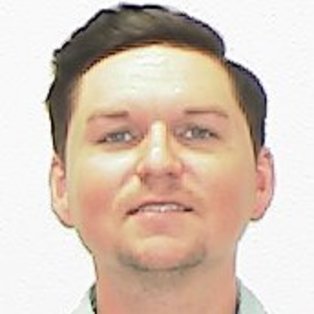 Education Outcomes & Paternal Social Status.MPAJoe WestBenjamin Coleman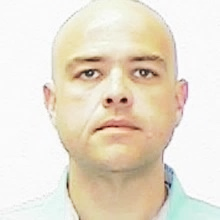 Thanks Mom! Working Mothers and Their Children’s Educational Attainment. MPAJoe WestLisa Valverde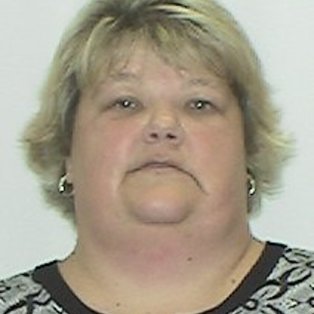 Next Generation NCLEX Toolkit Implementation.NursingAmy MedinaAshley Lytle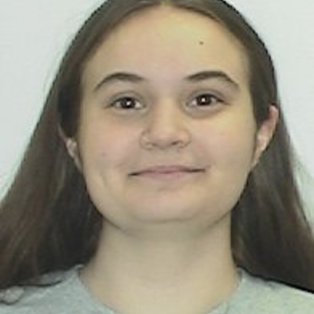 Elementary Teachers’ Attitudes and Beliefs About Science Teaching. Science EducationIrina FallsMariam Qambar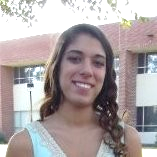 North Carolina Greenhouse Study of Vegetative Growth on Southern Highbush Blueberries Grown in Biochar and Compost Amended Soils.Science EducationBryan SalesTimothy Hinton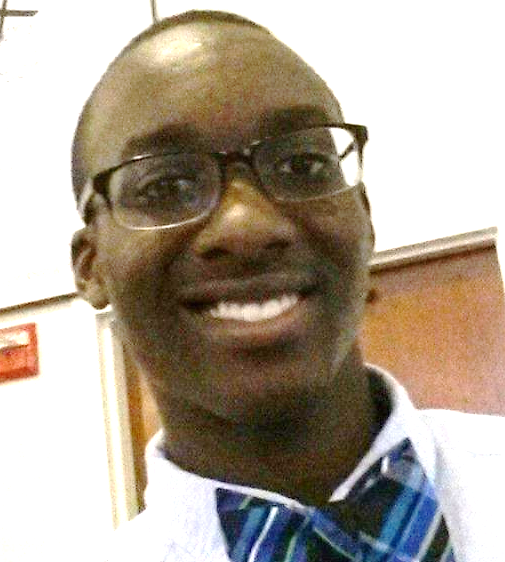 The Use of Herbarium to Study Pollen and Pollinator Visitation.Science EducationRita HagevikPOSTER COMPETITORSPROJECT TITLELINK TOPOSTERGRADUATE PROGRAMFACULTY ADVISORTanner Nygaard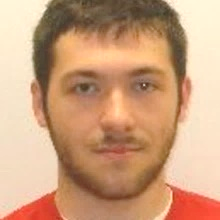 Pushing Envelopes: The Story of Rosina Sacco and Woody Guthrie.Social Studies EducationMichele FazioAlexis Ellis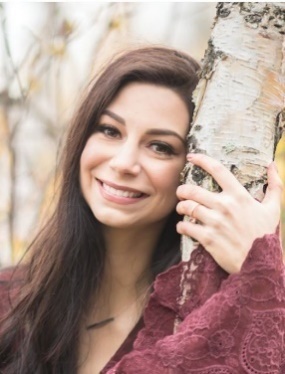  The Atlantic Coast Pipeline from the Perspective of American Indian Tribal Governments.Social WorkTamara Savage